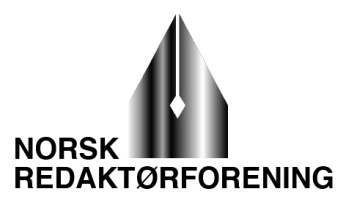 NR Kompetanse 2014- nå kan du melde deg på!               NR Kompetanse 2014 består av en variert meny av kort-kurs, i stor grad basert på problemstillinger som deltakerne selv ønsker å ta opp. Du kan velge fritt fra menyen nedenfor. I tillegg er det – som regionlederne er informert om – også mulig å lage regionale opplegg, hvor vi setter sammen en ”pakke” bestående av sentrale elementer fra ulike bolker, tilpasset de behov som NR-medlemmer regionalt måtte ha.Sagt om NR Kompetanse:" Jeg har hatt stort utbytte av kursene. Jeg har både fått nyttig faglig påfyll og fått utvidet nettverket mitt. Inspirerende og gøy!"Camilla Gilje Thommessen, redaksjonssjef i Boligpluss, deltok på fire NR-kurs i 2013«Felles kurs gir felles kunnskap og mer enhetlig ledelse»Britt Sofie Hestvik, ansvarlig redaktør/adm.dir. i Kommunal Rapport tok  med seg både debattredaktør og nyhetsredaktør på kurset "Slik håndterer du dine medarbeidere" i 2013«Kurset ga en grei gjennomgang av tidstyver i hverdagen og gjorde meg mer bevisst på hvordan jeg kan effektivisere dagene mine.»Audun Solberg, redaksjonssjef i VG deltok på kurset "Slik leder du deg selv - og andre" i 2013"Veldig nyttig og artig dagskurs for deskmedarbeidere. Praktiske oppgaver med reelle problemstillinger ga oss en verdifull oppfriskning på journalistens og deskens ABC. Og noen aha-opplevelser."Øyvind Johansen, nyhetsleder Avisa Nordland, deltok på kræsjkurs på desken i 2013"Solid og lærerik gjennomgang av hvor de juridiske grensene går og hvilke etiske fallgruver man kan havne i. I tillegg fikk jeg se og diskutere mange eksempler med gode kolleger som i veldig stor grad delte av seg selv og egne erfaringer. Anbefales!"Morten Ø. Karlsen, utgavesjef Nettavisen, deltok på kurset Redaktøransvaret og de rettslige og etiske rammer i 2013"Det er lett å tro at man er kunnskapsrik rundt presseetikk, men man blir like overrasket hver gang man blir satt på prøve. Gjennom gode eksempler og diskusjoner ble det tydeliggjort hvor viktig det er med et kontinuerlig fokus  på etikkarbeidet i redaksjonen. Man blir aldri utlært!"André W. Arntzen, nyhetsredaktør Hamar Arbeiderblad, deltok på kræsjkurs på desken i 2013Årets kursmoduler:Modul 1: Redaktøransvaret og de rettslige og etiske rammerOm Redaktørplakaten, redaktørloven (lov om redaksjonell fridom) og det medierettslige ansvarssystem, redaktørkonflikter, gjennomgang av de viktigste lovbestemmelser som regulerer journalistikk og redaksjonelle produkter, og Vær Varsom-plakaten og andre etiske føringer, illustrert med eksempler, samt håndtering av søksmål og PFU-klager. Kursledere er generalsekretær i NR Arne Jensen og assisterende generalsekretær Reidun Kjelling Nybø.Tirsdag 11. mars kl 12.00-18.00Modul 2: Arbeidsrett for redaktørerKurset tar opp relevante og praktiske problemstillinger for arbeidsledere i redaksjonen, i temaer som angår ansettelse, samarbeid og opphør av arbeidsforhold. Vi går gjennom de viktigste reglene i lover og avtaler, og det blir god anledning til å stille spørsmål. Kursledere er Henrik Munthe, advokat i NHOs forhandlingsavdeling (tidligere mange år i Mediebedriftenes Landsforening) og Iselin Bauer Seeberg, advokat og fagsjef for juridisk avdeling i Mediebedriftenes Landsforening.Onsdag 9. april kl 12.00-18.00Modul 3: Slik leder du deg selv – og andreUtnytt din egen tid, organiser hverdagen din, få mest mulig ut av møtene, evaluer produktet og medarbeiderne med mening. Kursleder Frode Reksten har fått svært gode tilbakemeldinger fra deltakerne på denne kursmodulen.Torsdag 22. mai kl 12.00-18.00Modul 4: Slik håndterer du dine medarbeidereHåndtering av ”vanskelige” medarbeidere, gjennomføring av ”vanskelige samtaler”. Vi prøver oss gjennom praktiske øvelser, og bruker deltakernes egne erfaringer og problemstillinger. Kursleder Turid Odette Aasen går praktisk til verks. Hun har vært brukt flere ganger tidligere, og med meget gode tilbakemeldinger fra deltakerne.Fredag 23. mai kl 09.30-15.30Modul 5: Kurs for digitalredaktørerHvilke særlige rettslige og etiske problemstillinger bør du være oppmerksom på i den digitale verden. Hva kan vi klippe og lime, lenke til og inline? Hvilket ansvar har vi for kommentarfelter, og hvilke krav stilles til moderering? Kursledere er  advokat Jon Wessel-Aas, som jobber mye med medierett og ytringsfrihet og NRs generalsekretær Arne Jensen.Tirsdag 16. september kl 12.00-18.00Modul 6: Opphavsrett for redaktører Redaksjonsledere møter en rekke praktiske spørsmål som angår opphavsrett, både som innkjøper og selger av opphavsrettslig beskyttet materiale, men også i forhold til egne ansatte dukker det opp slike spørsmål - både i forhold til åndsverkloven og tariffavtalene. Dette kurset gir deg en innføring i de viktigste reglene.Tirsdag 28. oktober  kl 12.00-18.00Modul 7: Kræsjkurs for deskenJuridiske og etiske huskeregler for desk og operative redaksjonelle ledere. Massevis av praktiske øvelser og ”presseetikk på direkten”, i tillegg til en gjennomgang av de viktigste reglene og ”fellene”. (Passer særlig for redigerere og andre deskmedarbeidere.) Kursledere er generalsekretær Arne Jensen og assisterende generalsekretær Reidun Kjelling Nybø.Tirsdag 11. november kl 12.00-18.00Modul 8: Slik skaffer du redaksjonen innsynOm kildekunnskap, kildebruk, offentlighet og innsyn, samt hovedreglene for kildevernet. Vi gir deg tipsene om hva du bør vite som redaktør om hvilke rettigheter lovverket gir, tips om feller du bør unngå, hvordan du klager og hvordan man bruke innsynsretten aktivt, men samtidig rasjonelt. Kursleder er NRs generalsekretær Arne Jensen. Tirsdag 18. november kl 12.00-18.00De ulike kursdelene vil i stor grad basere seg på deltakernes egne erfaringer og eksempler. Vi satser i utgangspunktet på 10-20 deltakere per kurs, slik at det blir anledning til interaksjon og aktiv deltakelse fra alle. Kursbolkene koster i utgangspunktet kr 1500,- per del. Utgifter til reise og opphold bekostes av den enkelte. Melder du deg på alle åtte kursdelene, får du hele pakken for kr 10.000.Her kan du melde deg på!Kontakt eventuelt Monica i NR-sekretariatet på post@nored.no eller tlf 22404050Påmeldingen er bindende. Dersom du blir forhindret fra å delta, så gi beskjed så raskt som mulig. Dette er viktig for at vi skal kunne få fylt opp ledige plasser med andre deltakere. 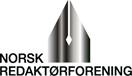 Med vennlig hilsen NR-sekretariatet:Med vennlig hilsen NR-sekretariatet:Med vennlig hilsen NR-sekretariatet:www.nored.no Tlf 22 40 50 50 - faks 22 40 50 55 - post@nored.no - Rådhusgaten 17, postboks 624, Sentrum 0106, Oslo www.nored.no Tlf 22 40 50 50 - faks 22 40 50 55 - post@nored.no - Rådhusgaten 17, postboks 624, Sentrum 0106, Oslo www.nored.no Tlf 22 40 50 50 - faks 22 40 50 55 - post@nored.no - Rådhusgaten 17, postboks 624, Sentrum 0106, Oslo 